ESCUELA NUESTRA SEÑORA DEL VALLE 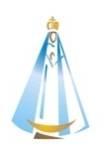 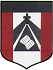                  ¡Buena semana queridos chicos y familias ! ¡Seguimos trabajando !Luego de una  última actividad iniciamos la Unidad 2.Los objetivos son:Aprender vocabulario sobre los animales salvajesReconocer preguntas y respuestas relacionadas a los mismosDescribir animales salvajesPara facilitar la organización de los trabajos colocar en el asunto:  nombre, grado y fecha del trabajo y enviarlos a mfrontera@institutonsvallecba.edu.ar .Se irá registrando la entrega de los mismos y se hará una devolución de las tareas por unidad. Cualquier duda poner en el asunto “Consulta” para responder a la brevedad. Muchas gracias por el acompañamiento.Un afectuoso saludo    Miss Marian     June 3rd, 4th, 5th                     4th grade 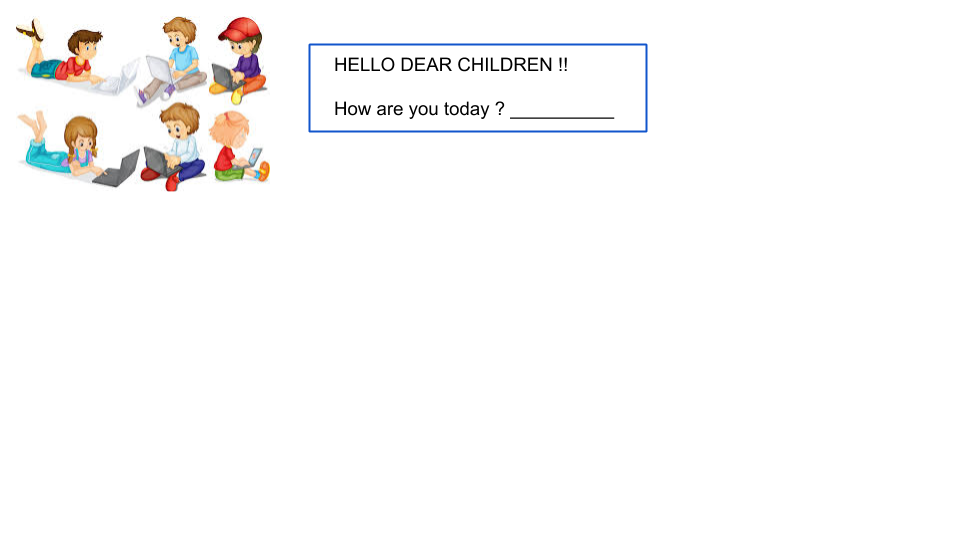 Watch the presentation https://www.loom.com/share/a343a5ea62bd4036a6f08ce69a5bf83eWhat do you like doing in your free time? Stick pictures  or draw and  write sentences ( Vos elegís cómo hacer este trabajo. Si te animás podés hacer una presentación de diapositivas con fotos tuyas o imágenes de Internet o en tu cuaderno podés recortar y pegar o dibujar y escribir oraciones contando lo que te gusta y lo que no te gusta hacer en tu tiempo libre. Acordate de escribir el verbo terminado en “ing”  por ej.  I like swimming ) Unit 2 :  ANIMALS  Watch the presentations 1-https://www.loom.com/share/135d99f4a04e4ba0a5d943b6c137c87d2-https://docs.google.com/presentation/d/1AwBlrK6bQg3gUBPJ-Ibde-0urbk3NLS9D1L3vAeuZO8/edit?usp=sharing                  Pupil's book page 16 / Activity book page 12Watch the video    https://youtu.be/t8YZ8QKwBzYVocabulary 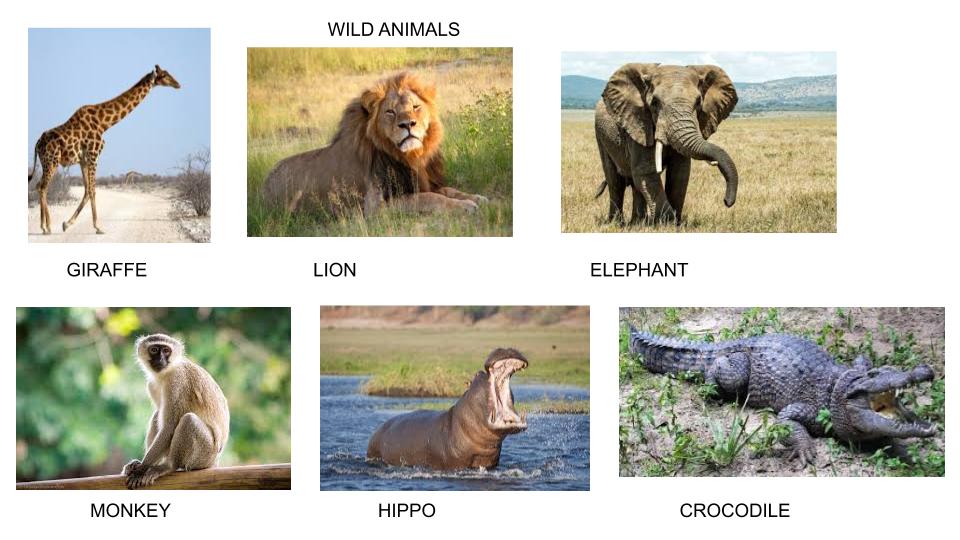 Vocabulary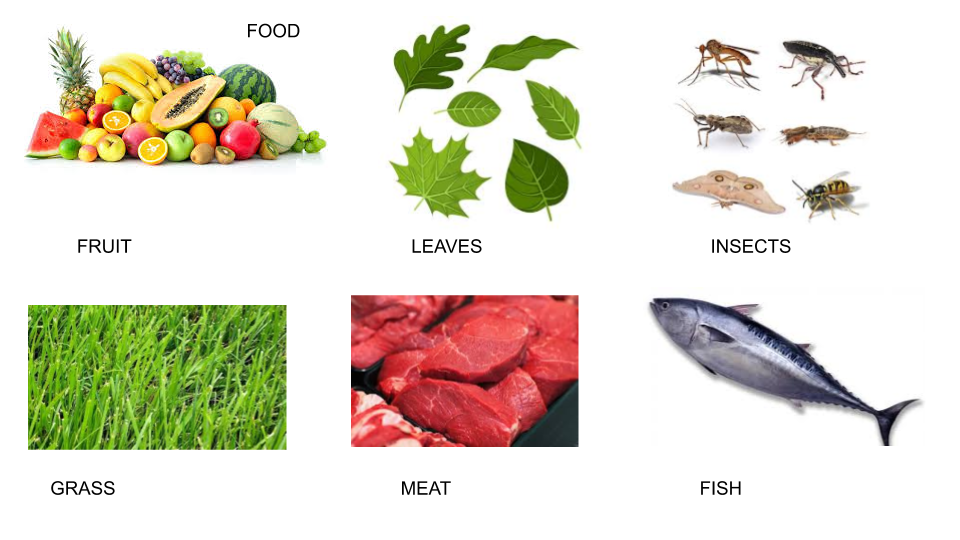 Read 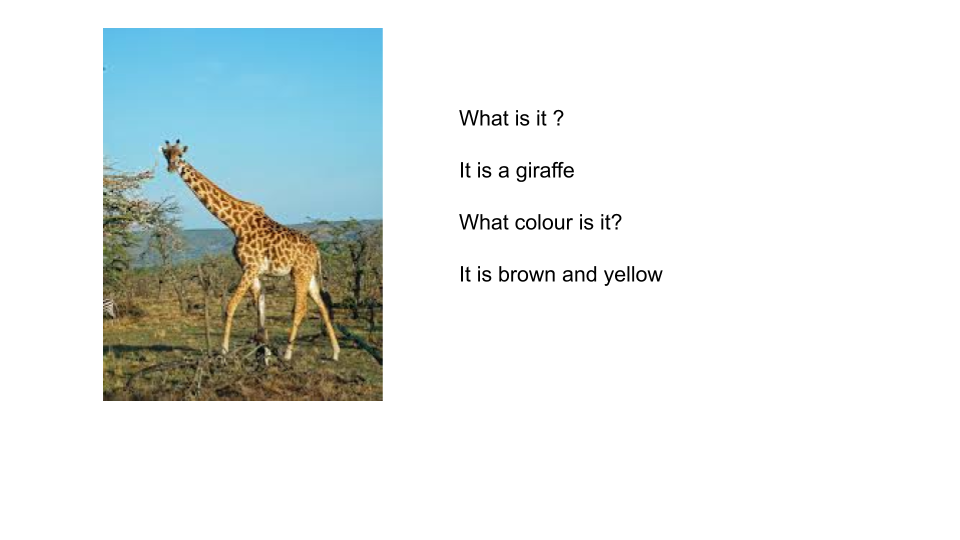 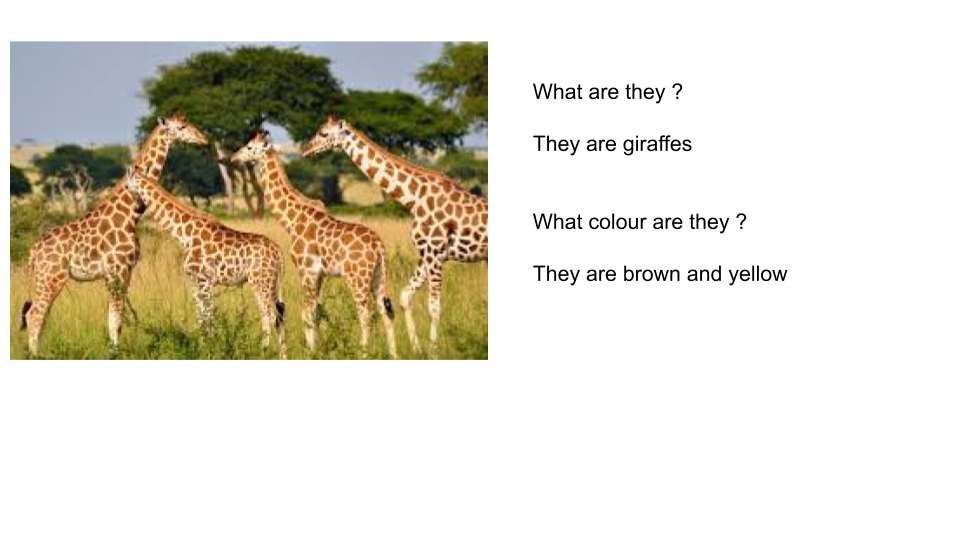 Answer 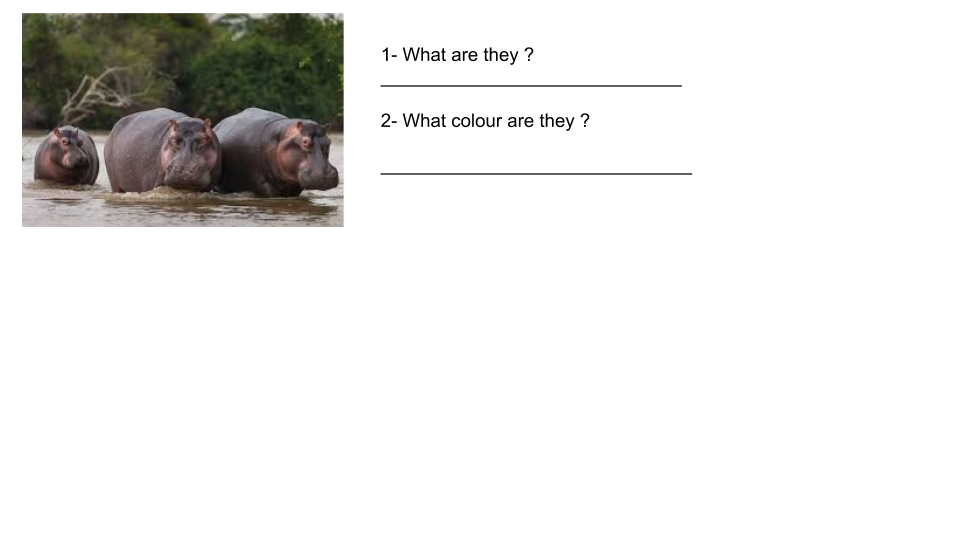 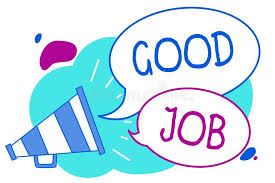 IN MY FREE TIME….IN MY FREE TIME….I LIKE   I DON'T LIKE 